Sturbridge Tourist Association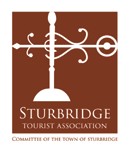 A Committee of the Town of SturbridgeRegular Monthly MeetingWednesday, September 13, 2023 5:30 P.M.Members Present: 
Sandra Gibson-Quigley, ChairPeter ChampagneJasmine BellNick SalvadoreAbsent:Alex McConnon Staff Present: Terry Masterson, Economic Development/Tourism Coordinator Meeting OpenThe meeting opened at 5:35 p.m. .Acceptance of STA Minutes for July 17 MeetingDiscussion of a Current Activities and Issues There was general discussion of the following issues and projects:The quantity of social media posts by BTI was viewed positively.And the attraction of 35 new Instagram followersThere was discussion about informing any business first before there is a post or PR message.Discussion also on the issue of measuring not just reach but impact.There was discussion on the creation of a hotel room card to promote the Sturbridge web site.It was felt that photos in the Ad Templates should be of Sturbridge shops, food and beverage and trails first.And that multiple photos were better than one image.Sturbridge Tourism Map   There was further discussion on the tourism map with a consensus on selecting a map maker.Next Meeting	Wednesday, October 11, 2023- 	5:30PMAdjournmentMotion:To accept and approve the Minutes for the STA meeting of July 17th.First and SecondP Champagne and J Bell VoteYes – Bell ,Champagne, Gibson Quigley and SalvadoreOutcome4-0Motion:To expend up to $5,000 to Shields Design to begin work on creating a tourism map for Sturbridge. .First and SecondN Salvadore and J BellVoteYes – Bell ,Champagne, Gibson Quigley and SalvadoreOutcome4-0    Motion:To Adjourn at 8:10  BY J Bell  SECOND: P ChampagneVote Record:Yes:  Salvadore, Gibson Quigley, Champagne, BellOutcome:Approved  4-0